4.2. Основи CSSCSS (Cascading Style Sheets), або каскадні таблиці стилів, описують правила відображення та розміщення  окремого елемента веб-сторінки. Правила створення стилю складається з двох основних частин: селектора  і блоку оголошення.Селектор повідомляє браузеру, який саме елемент форматувати, в блоці оголошення перелічено властивості форматування та їх значення.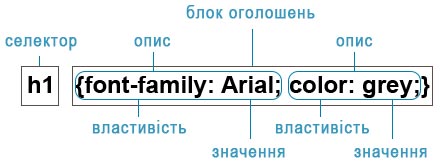 Рис. 2.3. Структура оголошення стилю елемента в CSSДодавання CSS до веб-сторінкиВбудовані таблиці стилівВбудовані стилі знаходяться між тегами <style> ... </ style>, що вставляються всередину елемента <head>. Вбудовані стилі діють тільки на сторінці, на якій вони містяться. На одній сторінці можна розміщувати довільну кількість вбудованих стилів:<head>	<style type = "text/css">		h1, h2 {color: red; font-family: "Times New Roman", Georgia, Serif; line-height: 1.3em;}	</style></head>Внутрішні стилі елементівВнутрішні стилі елементів не використовують селектори, опис стилю відбувається безпосередньо через атрибут style в початковому тезі елементу:<p style="font-family:"Times New Roman", Georgia, Serif; color:#70d7700;">Зверніть увагу на цей текст.</p>Зовнішні таблиці стилівЗовнішня таблиця стилів представляє текстовий файл з розширенням .css, в якому знаходиться весь набір стилів CSS. Задані в файлі стилі будуть працювати для всіх сторінок веб-сайту. Під’єднати зовнішній файл зі стилями можна в два способи:Прикріплення до веб-сторінки за допомогою тега <link>, вкладеного в тег <head>:<head>	<link rel="stylesheet" type="text/css" href="style1.css">	<link rel="stylesheet" type="text/css" href="style2.css"></head>де rel="stylesheet" вказує тип посилання (посилання на таблицю стилів), а type = "text/css" повідомляє браузеру тип даних, в даному випадку це текстовий файл, що містить css-код.Прикріплення до веб-сторінки за допомогою правила @importПравило @import дозволяє завантажити зовнішню таблицю стилів. Щоб директива @import працювала, вона повинна розташовуватися всередині тегу <style> перед іншими правилами:<style type="text/css">	@import url(mobile.css);	p {font-size: 0.9em; color: grey;}</style>СелекториЗа допомогою селекторів створюються CSS-правила для форматування елементів сторінки. Як селектори можна використовувати елементи, класи, ідентифікатори, а також псевдокласи і псевдоелементи.Універсальний селектор. Універсальний селектор позначає правила, що стосуються всіх елементів, наприклад, наступний запис обнулить відступи для всіх елементів веб-сайту:* {Margin: 0;}Селектор Елементу. Селектори елементів використовуються для визначення стилів для всіх даних елементів сайту, наприклад, стиль заголовків h1 або загальний стиль абзаців:h1 {font-family: Lobster, cursive;}p {letter-spacing: 0.1em;}Селектор Класу. Селектори класу використовуються для визначення стилів, які можна застосувати для різних елементів, розміщених в різних частинах або на різних сторінках сайту. Селектор Ідентифікатора. Селектори ідентифікатора використовуються для привласнення стилю одному конкретному елементу. Ідентифікатор id належить унікальному елементу, тому його можна використовувати в документі лише один раз.#sidebar {text-transform: uppercase; color: lightblue;}Селектор Нащадку. До нащадків елемента відносяться його дочірні елементи. Селектори нащадків дозволяють стилізувати всі вкладені елементи, наприклад,  можна відформатувати зовнішній вигляд всіх елементів маркованого списку:ul li {text-transform: uppercase;}Якщо потрібно відформатувати нащадки певного елемента, то можна поставити йому стильовий клас:p.first a {color: green;} - означає, що потрібно застосувати даний стиль до всіх посилань, нащадків абзацу, що відноситься до класу з назвою first;p .first a {color: green;} - якщо додати пробіл, то будуть обрані посилання, розташовані всередині будь-якого тегу класу .first, який є нащадком елемента <p>;.first a {color: green;} - даний стиль застосовується до любого посилання, що розташоване всередині інших тегів, позначених класом .first.Дочірній селектор. Дочірній тег є прямим нащадком тегу, що його містить. Тобто, відносини "батьки-діти" існують між елементами і тими елементами, які містяться безпосередньо всередині них. В одного елемента може бути кілька дочірніх елементів, а батьківський елемент може бути в кожного елемента тільки один.p> strong - вибирає всі елементи strong, які є дочірніми по відношенню до елементу p.Сестринський селектор. Сестринські відносини виникають між елементами, що мають загального батька. Селектори сестринських елементів дозволяють вибрати теги з групи елементів одного рівня.h1 + p - вибере всі перші абзаци, що йдуть безпосередньо за будь-яким тегом <h1>, не зачіпаючи решта абзаців.h1 ~ p - вибере всі абзаци, які є сестринськими по відношенню до будь-якого заголовку h1 і йдуть після нього.Селектор Атрибуту. Селектори атрибутів дозволяють форматувати елементи на основі вибірки будь-яких атрибутів, що містяться в них або значень атрибутів, наприклад:[атрибут] - вибирає всі елементи, для яких задано вказаний атрибут.img [alt] - вибирає всі картинки, що містять атрибут alt.img [title = "flower"] - вибирає всі картинки, назва яких містить слово flower.Псевдокласи Псевдокласи дозволяють додавати особливі класи до елементів, вибираючи об'єкти, яких немає в структурі веб-сторінки, або які не можна вибрати за допомогою звичайних селекторів, наприклад, перша літера або перший рядок одного абзацу. Псевдокласи добре проілюстровані різними станами посилання, наприклад:a: link – описує стиль невідвідуваного посилання.a: visited - описує стиль вже відвіданого посилання.a: hover - описує вигляд елементу, над яким проходить вказівник мишки.a: focus - описує вигляд елементу, над яким знаходиться (сфокусований) вказівник.a: active - описує вигляд елементу, який активовано користувачем.Структурні псевдокласи. Структурні псевдокласи форматують дочірні елементи відповідно до зазначеного параметра в дужках, наприклад::nth-child (odd) - вибирає непарні дочірні елементи.:nth-child (even) - вибирає парні дочірні елементи.:nth-child (3n) - вибирає кожен третій елемент серед дочірніх.Структурні псевдокласи типу. Вказують на конкретний тип дочірнього тегу::nth-of-type () - вибирає елементи за аналогією з: nth-child (), при цьому бере до уваги тільки тип елемента.:first-of-type - дозволяє вибрати перший дочірній елемент.:last-of-type - вибирає останній дочірній елемент конкретного типу.:nth-last-of-type () - вибирає елемент заданого типу в списку елементів відповідно до зазначеного місцеположенням, починаючи з кінця.:only-of-type - вибирає єдиний елемент зазначеного типу серед дочірніх елементів батьківського елементу.Псевдоелементи. Псевдоелементи не є елементами сторінки, їх використовують для додавання вмісту, який генерується за допомогою властивості content, і для зміни зовнішнього вигляду частини елементу::before – додає певний вміст перед елементом.:after - додає певний вміст після елемента.Комбінації селекторівЩоб домогтися більш чіткого вибору елементів для форматування, можна не обмежуватися завданням одного типу селектора, а використовувати комбінації селекторів, наприклад:a [href] [title] - вибере всі посилання, для яких задані атрибути href і title;img [alt * = css]: nth-of-type (even) - вибере всі парні картинки, альтернативний текст яких містить слово css.Угруповання селекторівМожна застосувати один стиль до кількох елементів, причому обмежень за кількістю елементів немає. Для цього необхідно в лівій частині оголошення помістити через кому потрібні селектори, наприклад:h1, h2, h3, h4 {color: tomato; background: white;}Принцип каскадування і специфічність правилаКаскадування представляє процес застосування різних правил до одного і того ж елементу. Більш конкретні правила мають пріоритет над більш загальними. Якщо у відношення одного і того ж елемента визначено кілька стилів, то в результаті до нього буде застосований останній з них.Для кожного правила браузер обчислює специфічність селектора, і якщо у елемента є конфліктуючі оголошення властивостей, до уваги береться правило, що має найбільшу специфічність.Значення специфічності складається з чотирьох частин: 0, 0, 0, 0. Специфічність селектора визначається наступним чином:для id додається 0, 1, 0, 0;для class додається 0, 0, 1, 0;для кожного елементу і псевдоелемента додається 0, 0, 0, 1;для стилю, який доданого безпосередньо до елементу - 1, 0, 0, 0;універсальний селектор не має специфічності.h1 {color: lightblue;} /* специфічність 0, 0, 0, 1 */em {color: silver;} /* специфічність 0, 0, 0, 1 */h1 em {color: gold;} /* специфічність: 0, 0, 0, 1 + 0, 0, 0, 1 = 0, 0, 0, 2 */#sidebar {color: orange;} /* специфічність 0, 1, 0, 0 */li # sidebar {color: aqua;} /* специфічність: 0, 0, 0, 1 + 0, 1, 0, 0 = 0, 1, 0, 1 */В результаті до елементу застосуються ті правила, специфічність яких більше, наприклад, якщо на елемент діють дві специфічності зі значеннями 0, 0, 0, 2 і 0, 1, 0, 1, то виграє друге правило.Вагу правила також можна задати за допомогою ключового слова !important;, яке додається після значення властивості, наприклад, font-weight: bold!Important;.  Таке оголошення буде мати пріоритет над всіма іншими правилами.Більше інформації по правилах CSS можна дізнатися з специфікації мови та довідників.Контрольні питанняДля чого застосовують каскадні таблиці стилів?З чого складається правило створення стилюЯким чином можна додати стилі до html-сторінки?Перелічити різні типи селекторів.Які комбінації селекторів можна застосувати?Яким чином визначають пріоритет стилю?Використані джерелаСучасний підручник CSS - https://idg.net.ua/blog/uchebnik-cssСелектори CSS. Види, групування і специфічність - https://itchief.ru/html-and-css/selectorsПсевдо-класи і псевдо-елементи в CSS - https://coderoad.ru/8069973/В-чем-разница-между-псевдоклассом-и-псевдо-элементом-в-CSSCSS по методології БЕМ - https://ru.bem.info/methodology/css/Специфічність CSS - https://developer.mozilla.org/ru/docs/Web/CSS/SpecificityКаскадність CSS. Пріоритети стилів - https://idg.net.ua/blog/uchebnik-css/azy-css/kaskadnostКод HTMLКод CSS<h1 class="headline">Інструкція користування персональним комп'ютером</h1><p class="headline">Примітка. Це важливо для роботи</p>headline { 
text-transform: uppercase; 
color: lightblue;
}